CHOCO BOYΜια καινούρια και νόστιμη γεύση που δεν έχετε ξανά φάει ποτέ! Choco boy!Την έχετε ξανά ακούσει; Τώρα είναι εδώ! Ελάτε να την πάρετε!Θέλετε να μάθετε την γεύση; Μπανάνα και φράουλα...  μόνο για σας!!!                           Αντρέας Ιωάννου Στ΄1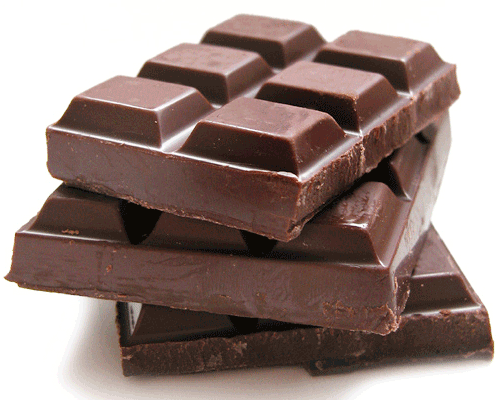 